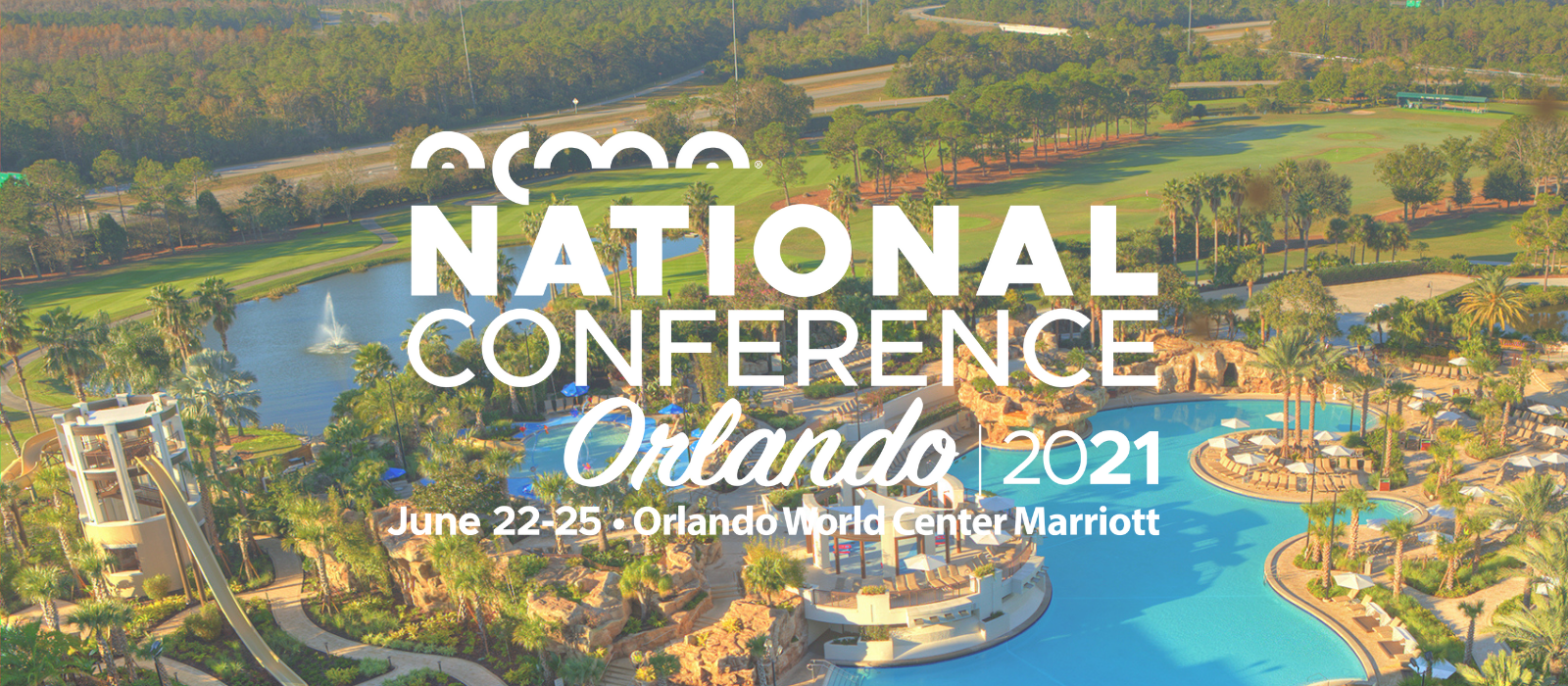 2021 ACMA National Conference – Exhibitor Invite Email CopySubject line - Invitation to National Case Management and Transitions of Care Conference
Dear [Insert First Name],[Insert company name] will be participating in the ACMA (American Case Management Association) National Conference in Orlando this year. We thought you may want to join us to share knowledge and learn more with other case managers and transitions of care professionals. The 28th Annual ACMA National Case Management and Transitions of Care Conference, June 22-25, 2021, in Orlando, FL, will be a great way to gain new strategies and insights when you collaborate for care with your peers. This unique professional development opportunity will provide you with the opportunity to:
             Get continuing education creditConnect with colleaguesShare knowledgeGet solutionsSession topics will include COVID lessons learned, denial avoidance, and ethics—just to name a few. Check out the complete schedule and sessions.

Please let me know if you have any questions,

[Name, Credentials]
[Organization]
